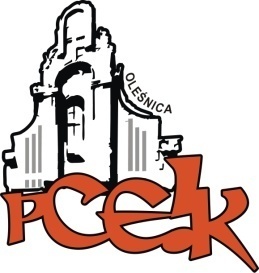 Z a p r a s z a m ynauczycieli wychowawców oraz wszystkich zainteresowanych nauczycieli na warsztaty:
Rodzice w szkole – płaszczyzny współuczestnictwa rodziców w jakościowym rozwoju oferty oraz realizowanych w szkole procesów edukacyjnych.KOD: W88Termin:  9 marca 2017 r. o godzinie:  16.00Czas trwania:  4 godziny dydaktyczne Osoba prowadząca:  Iwona Haba – Wrocławianka od urodzenia. Psycholog, doświadczony trener 
i asesor. Absolwentka Uniwersytetu Wrocławskiego. Współpracownik Uniwersytetu Wrocławskiego, Wyższej Szkoły Zarządzania i Bankowości. Ukończyła Podyplomowe Studium Socjoterapii oraz Szkołę Trenerów “Sieć” przy PTP. Dziedziny zainteresowania: psychologia zarządzania, zachowania organizacyjne, komunikacja społeczna, negocjacje i psychologia konfliktów interpersonalnych, twórcze rozwiązywanie problemów, standardy obsługi klienta, asertywność, radzenie sobie ze stresem, podnoszenie potencjału kierowniczego i pracowniczego, rozwijanie talentów, motywacja, prowadzenie treningów grupowych i in. Od lat związana z edukacją – wykładowca, psycholog czołowych wrocławskich liceów.Cele główne: Wzrost współpracy nauczycieli z rodzicami na rzecz wzrostu jakości pracy szkoły i sukcesów uczniów.Cele szczegółowe:Zacieśnienie współpracy nauczycieli z rodzicami,Wzrost odpowiedzialności rodziców za edukacje własnych dzieci,Wzrost zaangażowania rodziców na rzecz pracy szkoły,Budowanie tożsamości i świadomości wspólnego dążenia do wytyczonych celów.Zagadnienia:Rola współpracy szkoły/placówki z rodzicami uczniów/podopiecznych – oczywista oczywistość.Budowanie tożsamości i świadomości wspólnego dążenia do celów – cele jednostkowe, a cele placówki i pojęcie dobra dziecka. Co dla kogo jest ważne.- zbieżność, rozbieżność, trudności na drodze do celów. Działania systemowe, czy jednostkowe?Role nauczycieli i role rodziców w procesie wychowania i edukacji dzieci – korzystne i niekorzystne wpływy wychowawcze.Nie tylko rywalizacyjne postawy rodziców i nauczycieli w kontekście budowania jakości pracy szkoły. „Moje mojsze”.Rola i aktywność nauczycieli w tworzeniu płaszczyzny współuczestniczenia rodziców w rozwoju placówki. Etapy i formy rozwoju współpracy z rodzicami.Uwarunkowania skutecznej współpracy rodziców z placówką i podnoszenia jej jakości pracy – komunikacja pomiędzy wszystkimi podmiotami uczestniczącymi w  rozwoju oferty  jakości pracy szkoły. Badanie potrzeb.Szkoła jako społeczność wychowująca. Zasady współpracy i strefy wpływu. Asertywność i prawo oświatowe, a życzenia rodziców. Granice współpracy z rodzicami i jej znaczenie dla stabilnego rozwoju placówki.Osoby zainteresowane udziałem w formie doskonalenia prosimy o przesyłanie zgłoszeń do 06.03.2017 r. Zgłoszenie na szkolenie następuje poprzez wypełnienie formularza (załączonego do zaproszenia) i przesłanie go pocztą mailową do PCEiK. Ponadto przyjmujemy telefoniczne zgłoszenia na szkolenia. W przypadku korzystania z kontaktu telefonicznego konieczne jest wypełnienie formularza zgłoszenia w dniu rozpoczęcia szkolenia. Uwaga! Ilość miejsc ograniczona. Decyduje kolejność zapisów.Odpłatność:nauczyciele z placówek oświatowych prowadzonych przez Miasta i Gminy, które podpisały z PCEiK porozumienie dotyczące doskonalenia zawodowego nauczycieli na 2017 rok oraz z placówek prowadzonych przez Starostwo Powiatowe w Oleśnicy  - 40 złnauczyciele z placówek oświatowych prowadzonych przez Miasta i Gminy, które nie podpisały z PCEiK porozumienia dotyczącego doskonalenia zawodowego nauczycieli na 2017 rok  – 80 złWpłaty na konto bankowe Numer konta: 26 9584 0008 2001 0011 4736 0005Rezygnacja z udziału w formie doskonalenia musi nastąpić w formie pisemnej faxem na numer: 071 314 01 72, najpóźniej na 3 dni robocze przed rozpoczęciem szkolenia. Rezygnacja w terminie późniejszym wiąże się z koniecznością pokrycia kosztów organizacyjnych w wysokości 50%. Nieobecność na szkoleniu lub konferencji nie zwalnia z dokonania opłaty.